ОТЧЕТ ПО АНТИРИСКОВОМУ НАПРАВЛЕНИЮВ целях реализации Программы антирисковых мер по направлению «Высокая доля обучающихся с рисками учебной неуспешности» в МКОУ «СОШ №1» с.п. Кахун запланированы и реализуются мероприятия по повышению текущей и итоговой успеваемости обучающихся.Для повышения мотивации обучающихся к учебной деятельности в школе особое внимание уделяется участию детей в проектной деятельности, о данном виде работы с обучающимися можно ознакомиться на странице школьного сайтаМотивация учебной деятельности обучающихся может включать в себя разные аспекты: желание получить высокую оценку, одобрение родителей, преподавателей и т.п. Наиболее плодотворным нам кажется формирование у обучающихся устойчивого познавательного интереса ради самого процесса познания, закрепление отношения к познанию как к форме получения интеллектуального удовольствия. И учебно-развлекательные мероприятия предметной недели как нельзя лучше решают эту задачу.В нашей школе обучающиеся с интересом откликаются в проведении предметных недель. Профессиональная ориентация в школе - это система учебно- воспитательной работы, направленной на усвоение обучающимися необходимого объёма знаний о социально-экономических и психофизических характеристиках профессий. Для благополучия общества необходимо, чтобы каждый выпускник школы находил, возможно более полное применение своим интересам, склонностям, не терял напрасно время, силы, средства в поисках своего места в системе общественного производства, на котором мог бы принести наибольшую пользу и получить глубокое удовлетворение от своего труда. В школепрофориентационная работа проводится администрацией организации, педагогом-психологом, классными руководителями, учителями-предметниками, социальным педагогом. Проведение профориентационных мероприятий освещается на школьном сайте: https://t.me/kahunschool_1 «Участие в конкурсах и олимпиадах – залог успеха учеников». Залог успешного обучения в школе – это развитие и активное использование обучающимися своих творческих способностей. Опыт работы показывает, что применение данных форм оказывает положительное влияние на достижение качественных результатов учебной и внеучебной деятельности, что является актуальным в условиях реализации стандартов нового поколения. Ребенок, участвуя в мероприятиях, оказывается в среде себе равных. Он стремится соревноваться с другими, доказать свое превосходство, желает побед – и это неудивительно. Не секрет, что участие в конкурсах и олимпиадах помогает ребёнку расширить свой кругозор, углубить знания по предмету.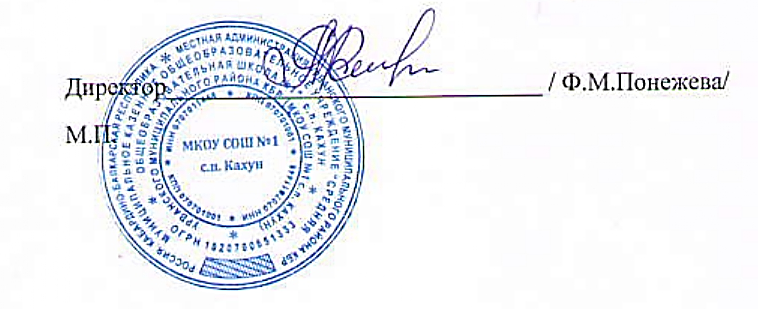 